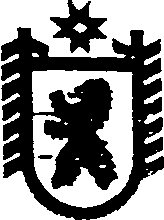 Российская ФедерацияРеспублика КарелияСовет Валдайского сельского поселения XIV  СЕССИЯ      I     СОЗЫВАРЕШЕНИЕот 07 декабря 2006 года   №  45                                                                   п ВалдайО внесении изменения в Положение о порядке проведения публичных слушаний в муниципальном образовании«Валдайское сельское поселение»	Рассмотрев предложения главы Валдайского сельского поселения, в соответствии со статьей 28, пунктом 4 статьи 44 Федерального закона от 6 октября 2006 года № 131-ФЗ «Об общих принципах организации местного самоуправления в Российской Федерации»  Совет Валдайского сельского поселения р е ш и л :	1.Внести в Положение о порядке проведения публичных слушаний в муниципальном образовании «Валдайское сельское поселение», утвержденное решением II сессии Совета Валдайского сельского поселения I созыва от 03 ноября 2005 года № 2, следующее изменение:абзац первый пункта 4 статьи 4 изложить в следующей редакции:	«4.Полномочия комиссии:	- организует оповещение жителей о месте, дате и времени проведения публичного слушания с опубликованием (обнародованием) проекта муниципального правового акта в следующие сроки:		а) при рассмотрении вопросов, указанных в части 1 пункта 2 статьи 2 настоящего Положения, – не позднее 30 дней до даты проведения публичного слушания;		б) при рассмотрении вопросов, указанных в частях 2, 3, 4 пункта 2 статьи 2 настоящего Положения, – не позднее 10 дней до даты проведения публичного слушания.»	2.Настоящее решение вступает в силу с момента его опубликования в газете «Доверие».	Главасельского поселения								В.М.ЗабаваРазослать: в дело, редакция газеты «Доверие».